35% CSC CUBEFOR BREEDER SHEEP ON PASTUREAND BEEF CATTLE ON PASTUREGUARANTEED ANALYSISCrude Protein (Min)			35%Crude Fat (Min)			2.3%Crude Fiber (Max)			10%Calcium (Ca)  (Min)			.10%Calcium (Ca) (Max)			.20%	Phosphorous (P) (Min)		.80%Sodium (Min)			.02%Sodium (Max)			.050%Potassium (Min)			1.0%Vitamin A (Min)			20,000 IU/lbINGREDIENTSGrain Products, Plant Protein Products, Roughage Products, Calcium Carbonate, Vitamin E Supplement, Vitamin A Supplement, Vitamin D3 Supplement, Silicon Dioxide, Condensed Lignin Sulfonate, Mineral Oil, Verxite, Propionic Acid.FEEDING DIRECTIONSThis feed should be fed to: Cattle at the rate of 1 to 6 pounds  Sheep at the rate of 1/2 to 2 pounds per head daily, depending on range conditions and stage ofproduction of animals.  Adequate roughage should be availableat all times.  Distribute cubes in order to assure uniformconsumption.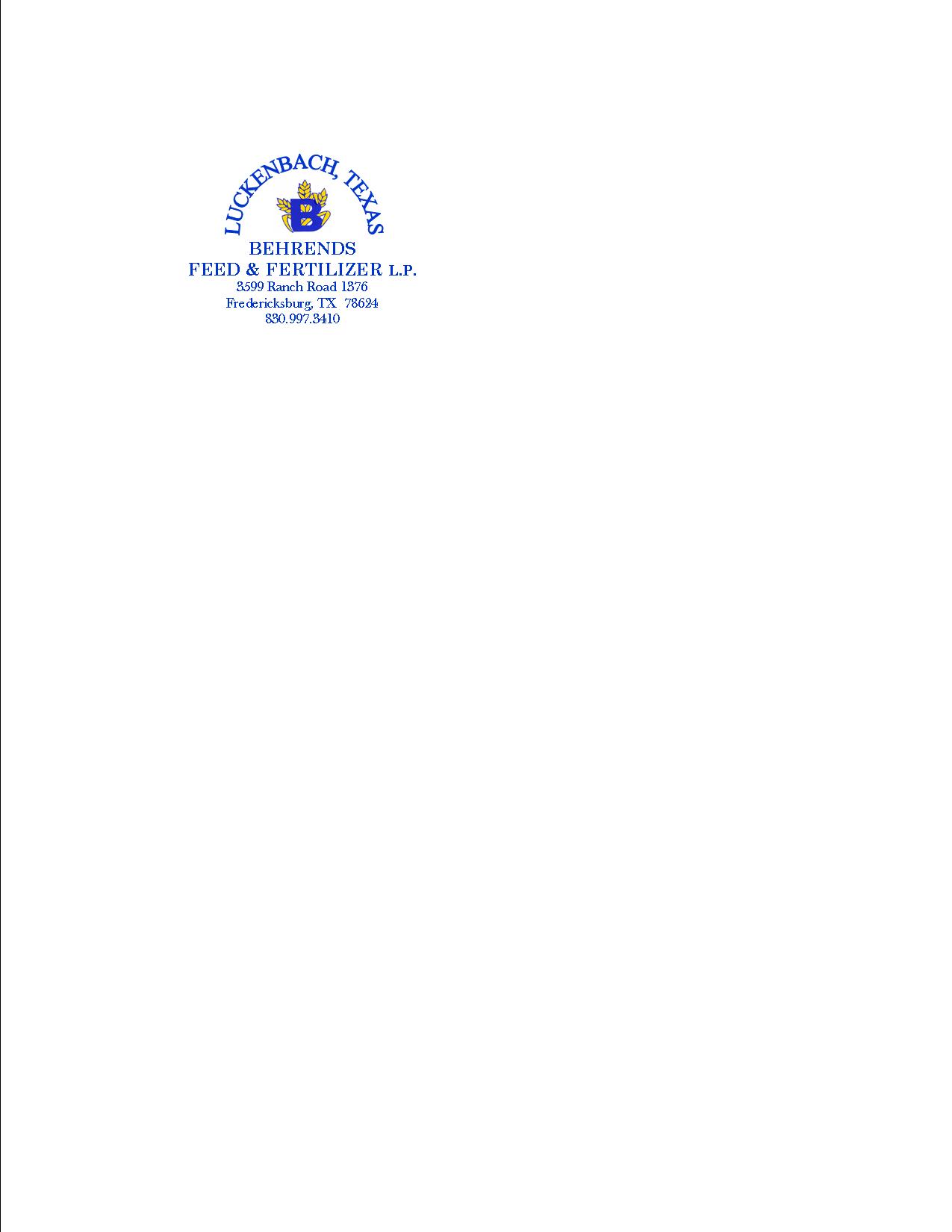 Manufactured By22.6 Kg, 50 Pounds (Net)F5670			